Отчет о результатах самообследования МБДОУ «Детский сад № 10» с. Коровий Ручей за 2018 годРАЗДЕЛ I Аналитическая частьОбщие сведения об организацииМуниципальное бюджетное дошкольное образовательное учреждение «Детский сад № 10» с. Коровий Ручей функционирует с 1990 года. Здание расположено по адресу: РК, Усть-Цилемский район , с. Коровий Ручей ул. Школьная д. 4Полное наименование ОУ: муниципальное бюджетное дошкольное образовательное учреждение  «Детский сад № 10» с. Коровий ручейСокращённое наименование ОУ: МБДОУ «Детский сад № 10» с. Коровий РучейЗаведующий: Шишелова Наталья ГеннадьевнаЮридический адрес:169488, Республика Коми, Усть-Циелмский район, с. Коровий Ручей, ул. Школьная д.4Фактический адрес:169488, Республика Коми, Усть-Циелмский район, с. Коровий Ручей, ул. Школьная д.4Телефон/факс 8(2141) 99500Электронный адрес:detcadruceek@gmail.ruУчредителем  является: администрация муниципального образования муниципального района «Усть-Цилемский»Детский сад является юридическим лицом, имеет в оперативном управлении обособленное имущество, самостоятельный баланс, лицевой счёт. Детский сад вправе от своего имени заключать договоры, сделки, приобретать имущественные и личные неимущественные права и нести обязанности, выступать истцом и ответчиком в суде.       В своей деятельности детский сад руководствуется Конституцией Российской Федерации, Законом Российской Федерации «Об образовании в РФ»»; требованиями санитарного законодательства; Уставом МБДОУ; образовательной программой МБДОУ «Детский сад № 10» с. Коровий Ручей, локальными правовыми актами.МБДОУ «Детский сад № 10» с. Коровий Ручей имеет лицензию на право преподавания выданное 30 июня 2015 года (серия 11Л01 № 0001267) Детский сад представляет собой одноэтажное деревянное здание, построенное по типовому проекту, рассчитанное на 50 мест.Списочный состав на 31 декабря 2018 г – 52 ребёнка. Две разновозрастные группы: с 1,5 до 4 – 24 ребёнка и с 5 до 7лет – 28 детей. Детский сад работает в режиме 5-дневной рабочей недели. Выходные дни: суббота, воскресенье и нерабочие праздничные дни в    соответствии с действующим законодательством Российской Федерации.Система управления организацииУправление осуществляется в соответствии с Законом "Об образовании в РФ" № 273-ФЗ от 29.12.2012 г., РК "Об образовании", Уставом МБДОУ «Детский сад № 10». Управление строится на принципах единоначалия и самоуправления, обеспечивающих государственно-общественный характер управления учреждением, коллегиальности. Коллегиальными органами управления являются: педагогический совет, общее собрание работников. Единоличным исполнительным органом является руководитель – заведующий.Органы управления, действующие в МБДОУ «Детский сад № 10»Структура и система управления соответствуют специфике деятельности.Образовательная деятельность       Образовательная деятельность в Детском саду организована в соответствии с: - Федеральным законом от 29.12.2012 № 273-ФЗ «Об образовании в Российской Федерации», - ФГОС дошкольного образования, - СанПиН 2.4.1.3049-13 «Санитарно-эпидемиологические требования к устройству, содержанию и организации режима работы дошкольных образовательных организаций».Образовательная деятельность ведется на основании утвержденной основной образовательной программы МБДОУ «Детский сад № 10» с. Коровий Ручей, которая составлена в соответствии с ФГОС дошкольного образования, с учетом примерной образовательной программы дошкольного образования, санитарно-эпидемиологическими правилами и нормативами, с учетом недельной нагрузки.Образовательная программа ДОУ направлена на разностороннее развитие детей в возрасте от 1.5 до 7 лет с учетом их возрастных и индивидуальных особенностей по основным направлениям – социально-коммуникативное развитие, познавательное развитие, речевое развитие, художественно-эстетическое, физическое развитие. Программа обеспечивает достижение воспитанниками готовности к школе.На  конец учебного года проводится педагогический мониторинг по  разделам  образовательной программы.  Сводная таблица усвоения общеобразовательной программы Вывод: Уровень освоения  образовательной программы ДОУ в 2018 составил 100 %.Особенности образовательного процессаВ детском саду созданы условия для развития ребёнка дошкольного возраста. 
Для осуществления педагогического процесса, развития творческого потенциала педагогов, формирования психологического микроклимата, введение детей в социум создана предметно-развивающая среда. Дети имеют свободный доступ к игровому, спортивному оборудованию, к средствам для свободной изобразительной деятельности. 
Для каждой возрастной группы есть отдельный участок, на котором размещены: веранда,  малые игровые и спортивные постройки. Для проведения физкультурных видов деятельности и спортивных праздников на улице оборудована спортивная площадка. 
При планировании и осуществлении образовательного процесса в ДОУ реализуется принцип интеграции различных видов деятельности .В детском саду в декабре 2018 года были введены платные образовательные услуги. Пять кружков проводятся согласно утвержденному расписанию: Шахматы, Волшебная иголочка, Цветные ладошки (для малышей), Буквасчет (для подготовительной группы) и Почемучка (экспериментально-исследовательская деятельность). Заключено 47 договоров.Режим работы детского садаУчебный год начинается первого сентября. Продолжительность учебного года устанавливаются годовым календарным учебным графиком, утверждаемым заведующим.Начало работы детского сада – 7 часов 30 мин, окончание в 18.00 часовПродолжительность учебного года: дошкольная группа – 34 недели.Питанием охвачены 100% воспитанников, организовано 4-разовое питание.Информация о питании детей доводится до родителей - меню на каждый день размещается в приемной.	На конец 2018 года  число воспитанников составило 52 , программа реализована – 100%.Анализ выполнения годовых задач:Задачи1. Совершенствование форм и методов взаимодействия с родителями в осуществлении комплекса педагогической, профилактической и оздоровительной работы в условиях ФГОС ДО2. Внедрение федеральных государственных  образовательных стандартов в целостный  педагогический процесс ДОУЦель работы:    Удовлетворение потребностей граждан на получение доступного и качественного общего, создания условий способствующих повышению качества образования и формирования у обучающихся ценностей здорового образа жизни, социально-значимой деятельности и личностного развития.Методическая работа по решению годовых задач.Информация в методическом уголке «Современные формы работы с родителями»Проведение педагогических проектов с привлечением родителей:«Радужная карусель» (младшая группа)«Музыка здоровья» (Чуркина И. Л.)«Семейное древо жизни» (все группы)«Прилетайте, птицы» (младшая группа)«Музыкальный сувенир», «Музыкальная елочка» (Чуркина И. Л.)Семинар-практикум для педагогов «Секреты успешной работы с родителями»Педагогический совет «Взаимодействие и сотрудничество с родителями»Решение по итогам предыдущего заседания педагогического совета (Заведующий Шишелова Н.Г. )Деловая игра «Повышение профессиональной компетентности педагогов в области организации взаимодействия с родителями воспитанников»(Заведующий Шишелова Н.Г.)Из опыта работы, презентационный материал  «Формы работы с родителями»  (Дуркина Л. В.)Решения по итогам педсоветаРабота с родителями	Родительское собрание в дошкольной группе «Ребенок и детский сад»Анкетирование родителей «Оценка качества образования ДОУ»Родительское собрание в младшей группе по адаптации к детскому саду, июнь 2018гСовместные мероприятия для родителей и детей  «Рисуем ладошками» (Дуркина Л. В.), квест – игра «Путешествие в страну мультяшек» (Чуркина И. Л.), «Даша – путешественница» с использованием ИКТ  (Чуркина И. Л.), «В гостях у сказки» (Гайсина В. Г., Дуркина Л. В., Райхерт Н. В.)День открытых дверей для родителей подготовительной группыОткрытое музыкальное занятие «Паровозик Тимошка»Открытое занятие по ритмикеКруглый стол с участием родителей «Музыка в жизни вашего ребенка, система музыкально-оздоровительной работы»Музыкальная гостиная «Детский альбом»Литературная викторина для детей и родителей подготовительной группы «По дорогам сказок» (Дуркина Л. В.)Подарок родителям и детям в год Добрых дел от коллектива ДОУ – показ сказки «Репка», мультдискотека.Участие родителей в муниципальном конкурсе снежных фигур «Зимняя сказка»Участие семьи Каневых, Гусевых  в муниципальном конкурсе коллажей «Чудесные мгновения лета»Организация игровой программы для детей и родителей «В кругу друзей» на базе Карпушевского ДК (Ермолина О. И.)Выставки и конкурсы с участием родителейВыставка  книжек – малышек «Правила дорожного движения» в дошкольной группе Выставка поделок родителей «Музыкальный сувенир»Выставка поделок родителей «Музыкальная елочка»Выставка дидактических пособий к проекту «Радужная карусель» в младшей группеВыставка скворечников в рамках проекта «Прилетайте, птицы»Фотовыставка «Папа может все, что угодно» в дошкольной группе (Самарина А. Н.)Спортивные праздники с родителями «Малыш и Карлсон» (мл.группа), к Дню матери, ко Дню защитника Отечества (дошк. группа)Конкурс чтецов по мотивам произведений А. Л. Барто (Райхерт Н. В., Самарина А. Н.)Видео и фотоотчеты о проведённых мероприятиях на сайте ДОУИнформационные родительские уголки и папки – передвижкиОформление приемных ДОУ к праздничным датам и календарным неделямОформление папок-передвижек по тематическим неделямТак же ДОУ тесно сотрудничает с различными организациями:Сотрудничество с МБОУ «Кадетская СОШ» с. Коровий Ручей, согласован план взаимодействия:- экскурсии в школу,- участие в весенней Неделе добра.Сотрудничество с объектами культуры д. Карпушевка, с. Усть-Цильма:- организация Карпушевским ДК игровых программ «Путешествие в страну Мыльных пузырей», «День семьи», «Фиксишоу»- организация игровой программы для детей и родителей  педагогами ДОУ «В кругу друзей» на базе ДК- участие в межпоселенческом конкурсе «Баска устьцилемочка»Сотрудничество с центром по спорту и туризму- шашечный турнир среди дошкольниковСотрудничество с БДД ОГИБДД ОМВД России по Усть-Цилемскому району- обучающие занятия для детей  сотрудниками ДПСМБОУ ДОП «РЦДТ «Гудвин»    - участие во втором вокальном конкурсе «Голосинка»,                                     - выступление фольклорного коллектива «Лапушки» на базе ДОУКарпушевская библиотека им. В. С. Журавлева – Печорского- экскурсии в библиотеку, участие библиотекаря в мероприятиях детского садаУсть-Цилемская  детская музыкальная школа- концерт юных баянистов «Веселые кнопочки» на базе ДОУВывод: вся  работа соответствовала поставленным целям и задачам. Одной из основных задач ДОУ является удовлетворение потребностей всех родителей. Согласно проведенному анкетированию (май 2018 года), 92 % родителей полностью  удовлетворены работой детского сада, что соответствует показателям прошлого  года. Следует обратить внимание на ежедневное информирование родителей о происшествиях с детьми в течение дня, об успехах, дисциплине, питании; вводить новые формы работы с ними в этом направлении, а именно создание объединений родителей в мессенжерахViber и WhatsApp.Воспитательная работа учрежденияВся воспитательная работа в детском саду строится на принципах, заложенных в Уставе образовательного учреждения. Ежегодно администрацией ОУ и педагогическим коллективом, с учетом мнения родителей, разрабатывается план мероприятий. Для проведения мероприятий используются помещения: спальня, групповые и территория детского сада.Воспитанники  принимают  участие  во внутрисадовых и районных конкурсахАнализ заболеваемости за  год.Основные качественные показатели состояния здоровья детей дошкольниковГруппы здоровья детей дошкольной группы Самый большой процент по заболеваемости, приходится на ОРВИ. Сказывается северное расположение республики, сложные климатические условия, ранний возраст детей, несформировавшийся иммунитет.  В 2018 году привито от гриппа 32 ребенка. Вакцинация сотрудников проводилось -17 человек, что составило – 100%. Организация оздоровления воспитанников в ДОУ проводится медицинской сестрой ГБУЗ РК «Усть-Цилемская ЦРБ» на основании заключенного договора, соответствует санитарно-эпидемиологическим правилам и нормативам, строится с учетом профилактическо-оздровительной работы.Вывод: Медико-социальное обеспечение соответствует санитарно-гигиеническим требованиям и нормативам. 								Внутренняя система оценки качества образованияВ МБДОУ «Детский сад № 10» утверждено Положение о внутренней системе оценки качества образования в ДОУ от 16.02.2015 г Мониторинг качества образовательной деятельности в 2018 году показал хорошую работу педагогического коллектива по всем показателям.Состояние здоровья и физического развития воспитанников удовлетворительные. 100 процентов детей успешно освоили образовательную программу дошкольного образования в своей возрастной группе. Воспитанники подготовительных групп показали высокие показатели готовности к школьному обучению. В течение года воспитанники  успешно участвовали в конкурсах и мероприятиях различного уровня.В мае проводилось анкетирование (80% родителей), получены следующие результаты:Анкетирование родителей показало высокую степень удовлетворенности качеством предоставляемых услуг, но имеются предложения над которыми стоит подумать.Так же в  течение года проводился  контроль, охватывающий следующие вопросы: санитарное состояние ОУ; анализ заболеваемости; физкультурно-оздоровительная работа, выполнение общеобразовательной программы,  наличие и ведение документации, предметно-развивающая среда. Тематический контроль  оформлен в виде справок, приказов по ОУ. 5.Кадровое обеспечение образовательного процесса     МБДОУ «Детский сад № 10»  обеспечен квалифицированными педагогическими кадрами на 100 %.Педагогический состав: 5 воспитателей, 1 музыкальный руководитель (по совместительству с 01.09.2018 г)  Всего работников 16 человек.Качественный анализ педагогических кадров ОУСтаж работыРабота над темами самообразования Самообразование педагогов ДОУ происходит через разнообразные формы. Темы для самообразования подбираются в начале учебного года, с учётом индивидуального опыта и профессионального мастерства каждого педагога, исходя из его желанийВоспитатели участвуют   районных методических объединениях.Повышение квалификации педагоговВ 2018 году 100% педагогов прошли онлайн - курсы по оказанию первой медицинской помощи дистанционно на сайте КРИРОиПК; 80 % педагогов онлайн-курсы по теме «Противодействие распространению идеологии терроризма в образовательных организациях».Учебно-методическое обеспечение.     МБДОУ «Детский сад № 10» с. Коровий Ручей для обеспечения воспитания, обучения и развития ребенка по пяти образовательным областям имеет в наличии и  используются методические материалы и средства, необходимые для реализации ООП ДОУ.     Предметно-развивающая пространственная среда является важным фактором воспитания и развития ребенка. Работа в данном направлении ведется постоянно, формируется естественная, комфортная уютная обстановка с учётом потребностей групп и ООП ДО.Оборудование помещений дошкольного учреждения безопасно для использования, здоровьесберегающее, эстетически привлекательное и развивающее. Мебель соответствует  росту и возрасту детей, игрушки разнообразны.Пространство групп организовано  в виде  уголков, оснащенных большим количеством развивающих материалов (книги, игрушки, материалы для творчества, развивающее оборудование и пр.). Все предметы доступны детям. При наличии финансов приобретаются и обновляются наглядные пособия, развивающие игры и др.7. Библиотечно-информационное обеспечение     МБДОУ «Детский сад № 10» с. Коровий Ручей не имеет собственной библиотеки. Но в целях привития детям дошкольного возраста любовь к чтению, к книгам проводятся беседы о книгах; в режимных моментах проводится чтение художественной литературы. МБДОУ «Детский сад № 10» тесно сотрудничает с сельской библиотекой «Коровий ручей».Материально-техническая база      В МБДОУ «Детский сад № 10» с. Коровий ручей осуществляет свою деятельность в деревянном одноэтажном здании (1990 года постройки). Территория оборудована двумя прогулочными площадками. На площадки имеется оборудование для детских площадок и веранды. В соответствии с ФГОС, материально-техническое обеспечение Программы включает в себя учебно-методический комплект, оборудование, оснащение:- 2 групповых помещений с приёмными и туалетными комнатами;- кабинет заведующего;- медицинский кабинет;Материально-техническое обеспечение соответствует: санитарно-эпидемиологическим правилам и нормативам; охраны труда; защиты от чрезвычайных ситуаций; правилам пожарной безопасности; средствам обучения и воспитания в соответствии с возрастом и индивидуальными особенностями развития детей. Одним из условий качества образования является совершенствование материально-технической базы. В дошкольном учреждении имеется современная информационно–техническая база: электронная почта, доступ к сети Интернет, официальный сайт, технические средства обучения, музыкальный центр, мультимедиапроектор с экраном, телевизоры, видеокамера, копировальная техника. В ДОУ имеются компьютеры, ноутбуки, дающие возможность выполнения современных требований по делопроизводству, документоведению, организации педагогической деятельности. Разносторонне используются возможности  мультимедиа и слайд проектирования.Учреждение финансируется за счёт средств республиканского и местного бюджета, в ДОУ осуществляется приносящая доход деятельность. Отчёт о приносящей доход деятельности размещён на официальном сайте ДОУ в разделе «Платные услуги». Оплата коммунальных услуг осуществляется за счёт средств местного бюджета.Заработная плата персонала, курсы повышения педагогов, оплата за интернет финансируется за счёт средств местного бюджета и за счёт средств субвенции на реализацию муниципальными дошкольными и муниципальными общеобразовательными организациями  образовательных программ. Заработная плата оплачивается своевременно, курсы повышения квалификации педагоги проходят своевременно..РАЗДЕЛ II: Результаты анализа показателей деятельности учреждения за 2018 годПоказатели деятельности дошкольного образованияВывод:МБДОУ «Детский сад № 10» обеспечивает социум  необходимым спектром вариативных образовательных услуг, для эффективной реализации которых создаются все необходимые условия  для  разностороннего развития воспитанников. Организует работу по сохранению здоровья ребенка, правильного питания, его безопасности, предупреждению правонарушений. Ведёт интенсивную воспитательную работу, обеспечивает досуг детей. ДОУ открыто  по отношению к родителям, привлекает родителей к участию в жизни детского сада и их детей. Удовлетворенность родителей в 2018 году составил 92%.Вместе с тем существуют проблемы:  1. Родители чаще всего не всегда активно принимают  участие в жизни ДОУ.2. Необходимо совершенствовать систему воспитательной работы, особенно по вопросу  взаимодействия  семьи и сада , профилактики правонарушений.3. Не хватает специалистов для работы с детьми (логопеда, психолога, инструктора по физическому воспитанию).5. Низкий  процент участия педагогов в профессиональных конкурсах, проведении открытых занятий.6. Недостаточно выделяется денежных средств для обновления учебно-методической базы.Отчет о результатах самообследования за 2018 год рассмотрен на педагогическом совете «20» марта 2019 года протокол № 4                                              Заведующий __________ Н.Г.Шишелова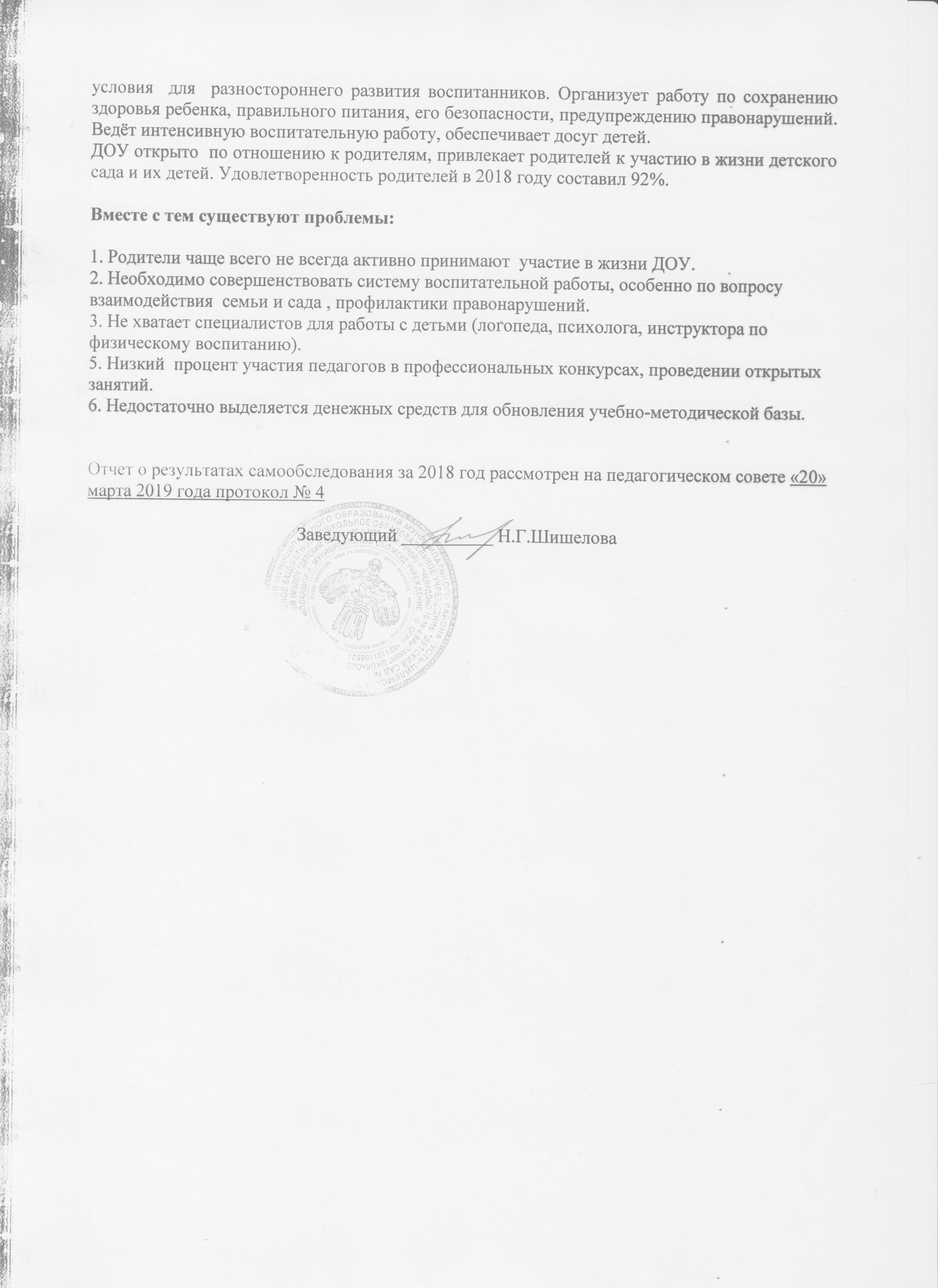 Наименование органаФункцииЗаведующийКонтролирует работу и обеспечивает эффективную работу организации, утверждает штатное расписание, отчетные документы организации, осуществляет общее руководство Детским садом.Педагогический советОсуществляет текущее руководство образовательной деятельностью Детского сада, в том числе рассматривает вопросы:− развития образовательных услуг;− регламентации образовательных отношений;− разработки образовательных программ;− выбора учебников, учебных пособий, средств обучения и воспитания;− материально-технического обеспечения образовательного процесса;− аттестации, повышении квалификации педагогических работников;Общее собрание работниковРеализует право работников участвовать в управлении образовательной организацией, в том числе:− участвовать в разработке и принятии коллективного договора, Правил трудового распорядка, изменений и дополнений к ним;− принимать локальные акты, которые регламентируют деятельность образовательной организации и связаны с правами и обязанностями работников;− разрешать конфликтные ситуации между работниками и администрацией образовательной организации;− вносить предложения по корректировке плана мероприятий организации, совершенствованию ее работы и развитию материальной базыРаздел программы2 группа раннего возраста2 группа раннего возраста2 группа раннего возрастаМладшая группа Младшая группа Младшая группа Средняя группаСредняя группаСредняя группаСтаршая группа Старшая группа Старшая группа Подготовительная группаПодготовительная группаПодготовительная группаРаздел программынсвнсвнсвнсвнсвКоммуникация251--7233-24-26Окружающий мир----34143-25-35Музыка ----46-53-36-55Лепка ----29-35-36-28Рисование----56-44-45-37Конструирование -110-17--9--10Аппликация -----11-35-36-37ФЭМП (сенс)-18--8116-15125ФИОМероприятиеУровень(внутрисадовый, муниципальный, республиканский и т.д.)РезультатСамарина А. Н.Гайсина В. Г.Дуркина Л. В.Ермолина О. И.Конкурс лэпбуков «Земля наш  общий дом»Муниципальный 2 место2 местодипломдипломДуркина Л. В.Районное методическое объединениеМуниципальный сертификатЧуркина И. Л.Семинар – практикум "Детский фольклор и современное детское творчество"Муниципальный сертификатРодители и коллектив ДОУКонкурс снежных фигур «Зимняя сказка»Муниципальный 2 местоСемья КаневыхСемья ГусевыхКонкурс фотоколлажей «Чудесные мгновения лета»Муниципальный 3 местодипломГайсина В.Г.Райхерт Н.В.Конкурс «Осень в нашем интерьере»Муниципальный3 местоПерминова Таня и Назарова Эва Шашечный турнирМуниципальный1 место2 местоМихеева Александра и Овдина ВикаЗимушка-зима (конкурс чтецов)Муниципальный1 местосертификат№Год2016201720181Количество заболеваний 114148145Группы здоровья2016 г.(51 реб.)2017 г(52 реб.)2018 г(52 реб.)I1--II323936III171215IV111ВопросыОтветыОтветыОтветыВаши комментарии к ответу «не в полном объёме»ВопросыДа( ___ род.,____%)Нет( ___ род.,____%)Не в полном объёме( ___ род.,____%)Ваши комментарии к ответу «не в полном объёме»Вопросы37/931/22/5Только на рисовании Вы получаете информацию  о целях,  задачах, программе  дошкольного учреждения в области обучения и воспитания вашего ребенка?37/931/22/5Только на рисованииВы получаете информацию  о режиме работы дошкольного учреждения   (часах работы, праздниках, нерабочих днях)?39/98-1/2 Вы получаете информацию  о питании  (меню)?40/100--Удовлетворены ли Вы  организацией питания  в детском саду?35/881/24/10Отзыв ребенка – мало овощей, фруктов????Удовлетворены ли Вы  организацией  образовательного процесса в  Вашей группе?36/902/52/5Своевременна и достаточна ли  для Вас наглядная информация (в группе, на сайте)  о жизни детей и вашего ребенка в группе?32/804/104/10Вы  «посещаете»  сайт  детского  сада, страницы учреждения в социальных  сетях?34/854/15-Получаете ли Вы информацию о пребывании ребенка в дошкольном учреждении (о делах, успехах ребенка в обучении, дисциплине, питании, гигиенических процедурах и т.п.)34/863/73/7Вы имеете возможность обсудить с сотрудниками ДОУ на совместных родительских  собраниях общие вопросы организации работы ДОУ, в т.ч., воспитание и обучение детей, организация совместных мероприятий и т.д.?39/981/2-Вам нравится  оформление приёмной комнаты, группы Вашего ребёнка?38/961/21/2Вы чувствуете, что сотрудники дошкольного учреждения доброжелательно относятся к вам и вашему ребенку?38/962/4-Итог37/92,32/41/3,7Ваши предложения по улучшению образовательного процесса ДОУДобавить дополнительные «кружки» с привлечением профессиональных специалистовДобавить дополнительные «кружки» с привлечением профессиональных специалистовДобавить дополнительные «кружки» с привлечением профессиональных специалистовДобавить дополнительные «кружки» с привлечением профессиональных специалистовВаши  предложения  по улучшению  работы  с родителямиПочаще делать родительские собранияПроводить родительские собрания, мероприятия разной направленности «родитель – ребенок»Почаще делать родительские собранияПроводить родительские собрания, мероприятия разной направленности «родитель – ребенок»Почаще делать родительские собранияПроводить родительские собрания, мероприятия разной направленности «родитель – ребенок»Почаще делать родительские собранияПроводить родительские собрания, мероприятия разной направленности «родитель – ребенок»Ваши предложения по  оформлению  помещений, площадок  детского  садаБлагоустроить площадку детского садаУлучшить покрытие площадки в старшей группеВсе хорошоУвеличить площадь раздевалкиБлагоустроить площадку детского садаУлучшить покрытие площадки в старшей группеВсе хорошоУвеличить площадь раздевалкиБлагоустроить площадку детского садаУлучшить покрытие площадки в старшей группеВсе хорошоУвеличить площадь раздевалкиБлагоустроить площадку детского садаУлучшить покрытие площадки в старшей группеВсе хорошоУвеличить площадь раздевалкиКвалификационная категорияКол –во пед. работников%Первая 480высшая00Без категории00Соответствует занимаемой должности120ОбразованиеКол- во чел.%Среднее специальное педагогическое480%Высшее120%0-10 лет10 -15 лет15-20 лет20 – 25 лет26 и выше12020Возраст 25-2930-4950-5455-59Старше 60Количество 05000№ п/пНаименование  оборудованияКол-во1Персональный компьютер12Ноутбук43Сканер14 Принтер черно-белый25Мультимедийный  проектор16Принтер цветной17Телевизор28Видеокамера, 19Магнитофон110Фотоаппарат211Ламинатор 113Внешний диск - накопитель,  флэшкарты4N п/пПоказателиЕдиница измерения1.Образовательная деятельность1.1Общая численность воспитанников, осваивающих образовательную программу дошкольного образования, в том числе:52 человека1.1.1В режиме полного дня (8 - 12 часов)52 человека1.1.2В режиме кратковременного пребывания (3 - 5 часов)0 человек1.1.3В семейной дошкольной группе0 человек1.1.4В форме семейного образования с психолого-педагогическим сопровождением на базе дошкольной образовательной организации0 человек1.2Общая численность воспитанников в возрасте до 3 лет0человек1.3Общая численность воспитанников в возрасте от 3 до 8 лет44 человека1.4Численность/удельный вес численности воспитанников в общей численности воспитанников, получающих услуги присмотра и ухода:0человек/0%1.4.1В режиме полного дня (8 - 12 часов)52человека/100%1.4.2В режиме продленного дня (12 - 14 часов)0 человек/0%1.4.3В режиме круглосуточного пребывания0 человек/0%1.5Численность/удельный вес численности воспитанников с ограниченными возможностями здоровья в общей численности воспитанников, получающих услуги:0 человек/0%1.5.1По коррекции недостатков в физическом и (или) психическом развитии0 человек/0%1.5.2По освоению образовательной программы дошкольного образования0 человек/0%1.5.3По присмотру и уходу0 человек/0%1.6Средний показатель пропущенных дней при посещении дошкольной образовательной организации по болезни на одного воспитанника0,02 дней1.7Общая численность педагогических работников, в том числе:6 человек1.7.1Численность/удельный вес численности педагогических работников, имеющих высшее образование2человека/33,2%1.7.2Численность/удельный вес численности педагогических работников, имеющих высшее образование педагогической направленности (профиля)2человека/33,2%1.7.3Численность/удельный вес численности педагогических работников, имеющих среднее профессиональное образование4человека/66,8%1.7.4Численность/удельный вес численности педагогических работников, имеющих среднее профессиональное образование педагогической направленности (профиля)4человека/66,8%1.8Численность/удельный вес численности педагогических работников, которым по результатам аттестации присвоена квалификационная категория, в общей численности педагогических работников, в том числе:0человек/0%1.8.1Высшая0человек0/%1.8.2Первая5 человек/83%1.9Численность/удельный вес численности педагогических работников в общей численности педагогических работников, педагогический стаж работы которых составляет:человек/%1.9.1До 5 лет0человек/0%1.9.2Свыше 30 лет0человек/0%1.10Численность/удельный вес численности педагогических работников в общей численности педагогических работников в возрасте до 30 лет0человек0/%1.11Численность/удельный вес численности педагогических работников в общей численности педагогических работников в возрасте от 55 лет0человек/0%1.12Численность/удельный вес численности педагогических и административно-хозяйственных работников, прошедших за последние 5 лет повышение квалификации/профессиональную переподготовку по профилю педагогической деятельности или иной осуществляемой в образовательной организации деятельности, в общей численности педагогических и административно-хозяйственных работниковчеловек/100%1.13Численность/удельный вес численности педагогических и административно-хозяйственных работников, прошедших повышение квалификации по применению в образовательном процессе федеральных государственных образовательных стандартов в общей численности педагогических и административно-хозяйственных работников5человек/83%1.14Соотношение "педагогический работник/воспитанник" в дошкольной образовательной организации1человек/8,6человек1.15Наличие в образовательной организации следующих педагогических работников:1.15.1Музыкального руководителяда1.15.2Инструктора по физической культуренет1.15.3Учителя-логопеданет1.15.4Логопеданет1.15.5Учителя-дефектологанет1.15.6Педагога-психологанет2.Инфраструктура2.1Общая площадь помещений, в которых осуществляется образовательная деятельность, в расчете на одного воспитанника195,5 кв. м2.2Площадь помещений для организации дополнительных видов деятельности воспитанников0 кв. м2.3Наличие физкультурного заланет2.4Наличие музыкального заланет2.5Наличие прогулочных площадок, обеспечивающих физическую активность и разнообразную игровую деятельность воспитанников на прогулкеда